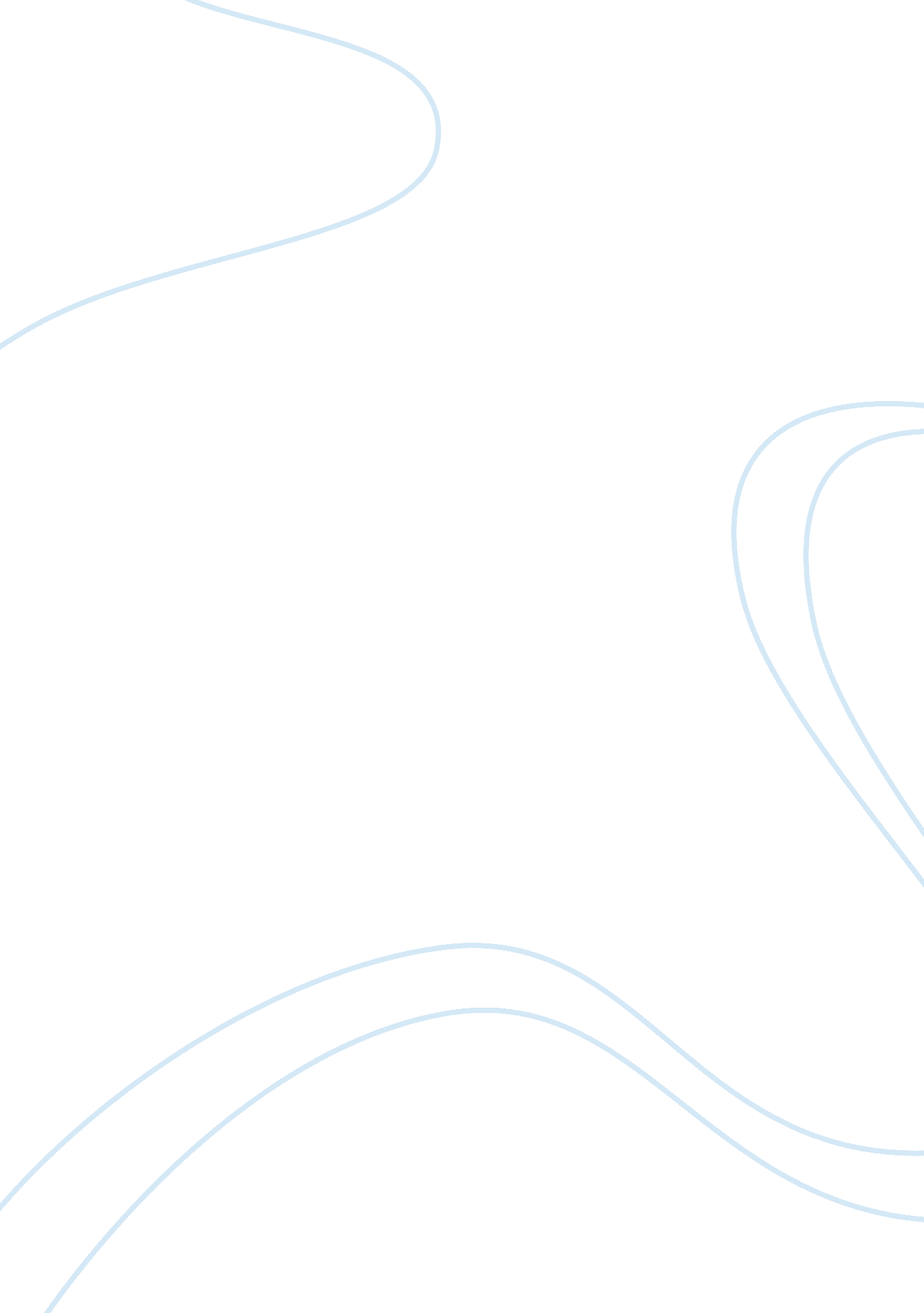 Historical cause of the trojan war essay sample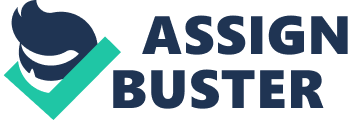 What was the historical cause of the Trojan War (probably), and what was the mythological cause? 
Historical: Troy is a city that guards the entrance to the Black Sea, and so it’s likely that they were harassing the Greeks’ trade routes. 
Mythical: Paris stole Helen from king Menelaos of Sparta. Menelaos was brother of Agamemnon of Mycenae. One of the horrific acts committed in the “ House of Atreus” (not the literal house, but the family that includes Atreus) was that he did what to Thyestes’ children?- 
He chopped them up, put them in a stew and fed them to Thyestes Eris B. Eros- 
a.” strife” b. love What was the Judgment of Paris? If you don’t know the story, you’ll miss a question. 
The competition between Hera, Athena and Aphrodite, in which Paris chooses Aphrodite so he can gain Helen as his wife. Helen and Menelaos ruled over?? 
SPARTA The rape of Helen particularly offended Zeus because it violated his rules of- hospitality You’d better know about Philoctetes being abandoned on Lemnos .- 
He was bitten by a snake and left behind because the bite caused him to stink and swear constantly What did Lucretius think the sacrifice of Iphigenia demonstrated?- 
the power of religion to make men do evil things The Iliad does NOT tell the story of the Trojan Horse. .- 
It tells of one incident in the 9th year of the war What amateurish thing did Schliemann do at Troy? . .- 
he didn’t realize cities are buried in layers, so he dug down indiscriminately Milman Parry followed the Serbo-Croatian poets around and discovered what about their technique? This relates to the Homeric Question.- 
They were improvising; Not telling the same story every night; A special poetic language was used; epithets used to give time kleos-recieving the respect that one has earned by one’s accomplishments and family connections; honor The Greek word hubris refers to-a refusal to ask the gods for help Ate- the personification of ruin, folly, and delusion How did Odysseus try to get out of fighting the Trojan War?- 
He pretended to be insance, plowing the seashore. What did Thetis do to try to keep her son away from Troy?- 
She dressed him up as a girl and placed him on the island of Scyros According to Homer, the deciding factor in bringing about the death of Odysseus’ men was the following:- 
their recklessness during the return home, particularly the fact that they ate the cattle of Hyperion/Helios the sun god Why did Odysseus give Polyphemus Ismarian wine?- 
In order to get him so drunk that he passes out and his men can attack What animal did Odysseus use to escape from Polyphemus’ cave?- 
The Sheep of Polyphemus What made it possible for Polyphemus to curse Odysseus? 
Remember in class I talked about the power of the name.- Odysseus reveals his name as his is taunting Polyphemus when they are sailing away from the island Circe, after turning Odysseus’ men into swine, was temporarily able to “ unman” Odysseus with- sex What was the secret power of the Sirens’ song? Remember I called them “ sycophants” in class.- 
they sing songs that praise the listener and it makes them want to sail their ships into the rocks to try and hear it, which leads them to their doom Over whom does king Aeolus rule on the island of Aeolia?- 
The winds What does Scylla look like?- 
A hideous monster with 6 dogs coming out of her stomach A typical motif of the “ hero on a journey” is the idea that he must navigate through obstacles of desire and:- 
fear The literal meaning of nostalgia is ????? Think of the land of the Lotus-eaters.- the longing for a homecoming What plant did the Lotus-eaters eat? (See how easy this class is?)- 
The Lotus Plan Fruit (Date-Plum) “ Calypso” in Greek means ???? Remember I talked about the Apocalypse of John.- 
To conceal.. the concealer Which of the following words best characterizes Penelope, wife of Odysseus?- faithful Where did Penelope live?- 
Ithica (the palce of Odysseus) Which of the following sins did Clytemnestra NOT commit?- 
driving Aegisthus to drown his own daughter Which of the following did NOT accrue to (count toward) the guilt or demise of Agamemnon?- 
sleeping with his own daughter Electra I told you in class there’d be a question about Orestes. Whose death did he announce at Mycenae? 
his own Don’t forget Clytemnestra’s favorite toy – 
her man-slaying ax. Dike- 
Justice. lex talionis- 
eye for an eye the Furies execute- 
the lex talionis Complete this sentence in accordance with Greek thinking as expressed in the Agamemnon story: “ Zeus has decreed that wisdom comes through . . .”- 
Suffering If you don’t know what mitigating and extenuating circumstances are, you must find out!!!- 
conditions or happenings which do not excuse or justify criminal conduct, but are considered out of mercy or fairness in deciding the degree of the offense the prosecutor charges or influencing reduction of the penalty upon conviction. The fact that Athena allocates to the Furies a special shrine in Athens at the end of the trial shows that 
they still stand as the basis of all law Though THIS woman NEVER appears in the Oresteia trilogy of Aeschylus, she is still part of the moral fiber of the plays (e. g., the chorus complains that her actions have brought the royal house of Mycenae into such a mess): Helen What god does Orestes claim ordered him to kill his mother?- 
Apollo The name Oedipus means 
Swollen Foot; referring to the stake through his ankle the oracle that Laius received was- 
“ You will have a child that will kill you and marry your wife “ exposure” means 
left to die out in the elements The irony of the Sphinx’s riddle for Oedipus was that- 
although he gave the correct response, he did not fully comprehend it The sphinx look like- 
Wings of a Bird of Prey, Body of a Lion, Tallons of a Vulture, Tail of a Serpent and the Upper Body and Face of a Women Oedipus would have been able to read which of the following sayings on the walls of Apollo’s oracle? 
Know yourself the old seer of Thebes 
Tiresias What makes it paradoxical that Oedipus is personally accountable in the myth for the events that took place around him? 
the gods had decreed and predestined his fate long beforehand What does the Solon story say about man’s “ ephemeros” nature? 
Man’s forturne can turn at any moment Know the cities relevant to the Oedipus story. 
Delphi(prophet), Corinth(where Oedipus raised), Thebes(his home originally and where he meets the sphinxs What did Oedipus use to blind himself? 
His mother/wife Jocatsa’s broaches for her dress How did the “ golden fleece” end up in Colchis?- 
Phrixus and Helle jumped on the back of the flying golden ram that saved them from being sacrificed. He brought them to Asia Jason and his fellow Argonauts had to sail through the Symplegades to get into the Black Sea. The Symplegades can best be described as . . . ??? 
clashing rocks Why did Herakles leave the Argo and not finish the journey with Jason? 
His boyfriend Hylas was caputured by a water nymph and he refused to stop searching for him On the island of Lemnos, the Argonauts found women who ????- 
Smelled bad/ were sex-crazed because they had killed all their men Medea helped Jason in which ONE of the following tasks: 
yoking the bronze-hoofed, fire-breathing bulls When the rumor came to Iolcus that the Argo had sunk with all hands aboard, Pelias did WHAT to his brother? 
he allowed him to drink poisonous Bull Blood to kill himself Medea complains about the lot of women because 
their happiness is totally dependent on men What does Medea decide is her ultimate source of power against Jason? 
Her ability to bear children; and carry on Jason’s line In what way does Medea strike at Jason’s immortality? 
She kills his living heirs; cutting off his family line; Has sons give poison robe and cap to Jason’s new wife What did Lucretia do to start a revolution around 509 B. C. that brought about the overthrow of the kings’ rule at Rome? 
she committed suicide in front of the Roman nobles What is significant about the date 753 B. C.? the founding of Rome What is the function of the “ Flamen Dialis”? chief priest of Jupiter Which of the following best describes the activities of the augurs at Rome? interpret the flight of birds Which of the following best describes the activities of the haruspices at Rome? inspected the entrails of animals for signs from the gods Which of the following was done during the Lupercalia? 
young men struck the bellies of young girls with leather straps Which one of these was NOT a Trojan? 
Agamemnon Which of these buildings or structures does not belong on the Acropolis of Athens?- 
a stadium for athletic contests called the Stadia Dios Which of these other items do not belong on the Acropolis of Athens? 
a short pillar with a large statue of Poseidon’s trident on top of it. What divinity had a large temple in the Athenian marketplace that still stands today and which is sometimes called, erroneously, the Theseion because it once housed the bones of Theseus.- 
Hephaestus What does Athena Parthenos wear on her head? 
a helmet that includes horses The Theater of Dionysus on the south slope of the Acropolis had machines that lowered the gods from above. It also had a low area for the chorus to dance and sing. What lone object stood in the chorus area?- 